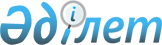 О признании утратившим силу решения Панфиловского районного маслихата от 28 сентября 2015 года №5-54-366 "О повышении ставок земельного налога и единого земельного налога на не исползуемые земли сельскохозяственного назначения по Панфиловскому району"Решение Панфиловского районного маслихата Алматинской области от 01 февраля 2016 года № 5-60-398      В соответствии с пунктом 5 статьи 7 Закона Республики Казахстан от 23 января 2001 года "О местном государственном управлении и самоуправлении в Республике Казахстан", Панфиловский районный маслихат РЕШИЛ:

      Признать утратившим силу решение Панфиловского районного маслихата от 28 сентября 2015 года №5-54-366 "О повышении ставок земельного налога и единого земельного налога на не исползуемые земли сельскохозяственного назначения по Панфиловскому району" (зарегистрированного в Реестре государственной регистрации нормативных правовых актов от 26 октября 2015 года №3499, опубликованного в газете "Жаркент өңірі" от 5 ноября 2015 года №46(8784)).


					© 2012. РГП на ПХВ «Институт законодательства и правовой информации Республики Казахстан» Министерства юстиции Республики Казахстан
				
      Председатель сессии

      районного маслихата

Ж.Акшалов

      Секретарь районного 

      маслихата

Т.Оспанов
